2021上半年中小学语文教师资格证面试真题(已更新)【5.15上午】小学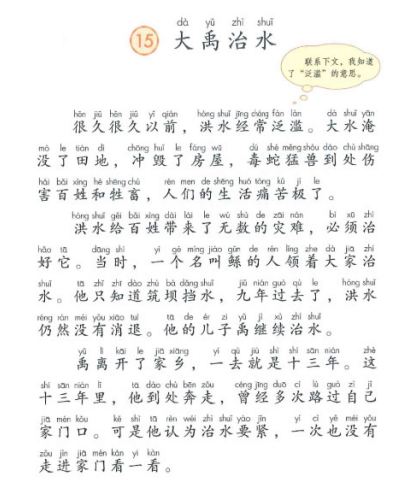 1.题目：《大禹治水》2.内容　　【教学过程】　　(一)导入新课　　教师在多媒体上出示大禹治水的图片，并引导学生思考：图片中的主人公是谁呢?他在干什么?　　明确：图中的主人公带领众多百姓正热火朝天地开通河道，同时，他还在与有经验的老者察看河道周围的地形。　　我们今天学习的课文内容就是描写主人公大禹的，讲述的是我们古代的先民在抗击洪水过程中发生的事情。同学们想知道具体发生了什么吗?那就让我们一起走进新课，学习《大禹治水》。【板书：大禹治水】　　(二)整体感知　　1.讲解生字词。(多媒体出示生字词，朗读生字，强调易错字读音。)　　2.自读课文，思考文章的主要内容。　　明确：本文讲述了大禹从鲧治水的失败中汲取教训，改变了“堵”的办法，对洪水进行疏导，并最终治理好洪水的故事。　　(三)深入研读　　1.再读课文，思考治水之前人们的生活是怎样的，洪水泛滥带来了哪些危害?　　明确：“洪水”，大水的意思，一种自然灾害， “洪”读hong,是大的意思。教师多媒体笔顺书写，强调：“洪”左边是三点水，写在田字格左侧，右边是“共”，写在田字格右侧。教师带领学生书空。　　治水之前人们的生活非常痛苦，洪水淹没了田地，冲毁了房屋，毒蛇猛兽到处伤害百姓和牲畜。【板书：危、房屋毁】　　2.大禹采用了什么方法治水?是否成功?　　明确：大禹采用了疏导的方法，可以让洪水通过河道流到大海里去，不再危害百姓。这个方法成功了。【板书：疏、河道通】　　3.小组讨论，思考：大禹治水为什么能够成功?　　明确：首先，大禹具有无私奉献的精神、聪明的才智及优秀的领导力;其次，大禹吸取父亲治水失败的教训，采用了疏导的方法治水;最后，有千千万万的人齐心协力。【板书：齐、洪水退】　　4.指导学生复述文章内容。　　明确：本文讲述了面对滔滔洪水，大禹从鲧治水的失败中汲取教训，改变了“堵”的办法，对洪水进行疏导，最终治理了洪水，造福一方百姓。体现出他具有带领人民战胜困难的聪明才智。　　(四)拓展延伸　　多媒体出示中国古代神话故事的名称和图画，学生连一连。　　明确：同学们做完连线题后，老师抽查同学们的做题情况，进行评价之后，讲解这道题，同时带领同学们体会中国古代传统神话故事的魅力。　　(五)小结作业　　课堂小结：师生有感情地朗读课文，结束课堂。　　布置作业：搜集其他的神话故事，并在班级分享。【板书设计】略　　2.绝句　　1.题目:二年级语文《绝句》片段教学　　2.内容:　　绝句　　[唐]杜甫　　两个黄鹂鸣翠柳,　　一行白鹭上青天。　　窗含西岭千秋雪,　　门泊东吴万里船。　　3.基本要求:　　(1)试讲约10分钟;　　(2)运用不同的方法讲生字;　　(3)指导学生把诗歌读正确;　　(4)配合教学适当板书。　　【试题解析】　　一、简介作者，导入新课　　介绍杜甫　　二、初读诗文，整体感知　　1.教师范读诗文，指导学生自读。　　2.提问:你读懂了什么?　　要求:预设读懂前两句，如不懂则相机辅导，授以句、逗、释、补、连等法。　　3.提问;还有什么字词不懂?　　要求:教师相机圈出，联系诗句读，联系画面读，联系生活读。　　4.提问:诗中写了怎样的一幅幅美丽而快乐的春景图呢?作者心情怎样?　　要求:借助拼音，读通诗句，读读诗，看看图，想想意思。　　明确: (轻快、 喜悦)读之，想象白鹭飞翔的姿态，然后配上作展翅状，眼睛注视天空，再读之。　　三、借助诗歌，初识生字　　1.读诗歌　　学生借助拼音，自主朗读一遍诗歌，并且标注生字;　　教师范读，带大家进一步熟悉诗歌;　　播放音乐，和着音乐大家一起读诗歌。　　2.学生字　　方法一、先出示生字如鹭、岭、含、泊等生字，学生初步读出生字，教师强调个别生字的读音，　　方法二: 请学生上讲台示范书写，教师和其他学生观察，进行 重点部位指导。　　四、识用结合，朗读诗歌　　1.提问:谁能来给这些生字宝宝交朋友? 明确:白鹭、山岭、包含、停泊、湖泊　　2.提问:生字词会读了，那么带入诗歌，谁能读得又准确又流 利? 明确:学生自由读，教师指名读，强调诗歌的节奏并指导学生 练习，之后全部齐读。　　五、巩固小结　　总结本节课所学生字　　六、布置作业　　制作一幅画作，内容与诗歌所描写的景物有关。　　板书设计:略　　3.小学语文《邓小平爷爷植树》　　1、课文内容：　　1987年4月5日，是个令人难忘的日子。　　这一天，碧空如洗，万里无云。在北京天坛公园植树的人群里，83岁高龄的邓小平爷爷格外引人注目。只见他手握铁锹，兴致勃勃地挖着树坑，额头已经满是汗珠，仍不肯休息。　　一个树坑挖好了。邓爷爷精心地挑选了一棵茁壮的柏树苗，小心地移入树坑，又挥锹填了几锹土。他站到了几步之外仔细看看，觉得不是很直，连声说：“不行，不行!”他又走上前把树苗扶正。　　一棵绿油油的小柏树栽好了，就像战士一样笔直地站在那里。邓爷爷的脸上露出了满意的笑容。　　今天，邓小平爷爷亲手栽种的柏树已经长大了，成了天坛公园一处美丽的风景。　　2、基本要求：　　( 1)分析邓小平爷爷的人物形象;　　(2)适当的板书设计;　　(3)试讲10分钟以内。　　【教学过程】　　(一)导入新课　　运用多媒体播放歌曲《春天的故事》，引导学生听完歌曲之后畅谈歌曲中的“老人”，然后教师总结，引出今天的新课。【板书：邓小平爷爷植树】　　(二)整体感知　　1.默读课文，圈点勾画出文中不认识的生字词，请学生担任小老师讲解，教师强调易错生字。　　明确：植(右边“直”里面有三横);休(右边是“木”不是“本”，下面没有小横)。　　2.正确、流利、有感情地朗读课文，思考：课文讲了一件什么事?　　明确：课文主要讲了1987年，邓小平爷爷在北京天坛公园植树，如今小树已经长大，并成了一道亮丽的风景。　　3.朗读课文，思考：邓小平爷爷植树这一天是什么时候?天气怎么样?从哪些词语可以看出来?　　明确：植树时间是1987年4月5日。天气为碧空如洗(蓝色的天空明净得像洗过一样，形容天气晴朗)、万里无云(湛湛蓝天，没有一丝云彩，形容天气晴朗)。　　(三)深入研读　　1.朗读课文并以前后四人为一小组，找出文中描写邓小平爷爷植树的句子，并思考课文中的邓小平爷爷给你留下了怎样的印象?【板书：邓小平】　　明确：　　①只见他手握铁锹，兴致勃勃地挖着树坑，额头已经满是汗珠，仍不肯休息。　　这句话主要运用细节描写，“兴致勃勃”写出了邓小平爷爷的植树兴致很高，“满是汗珠”写出了83岁的邓小平爷爷因为年迈仍旧坚持植树的辛苦，“仍不肯休息”彰显了革命领袖求真务实、艰苦奋斗、不怕困难的精神品质。【板书：求真务实】　　②邓爷爷精心地挑选了一棵茁壮的柏树苗，小心地移入树坑，又挥锹填了几锹土。他站到了几步之外仔细看看，觉得不是很直，连声说：“不行，不行!”他又走上前把树苗扶正。　　这句话主要运用动作描写和语言描写。“精心地挑选”“小心地移入”“挥”“仔细看看”“连声说”“扶正”这些词生动形象地写出了邓小平爷爷在植树过程当中一丝不苟，精益求精的精神，也反映出他对小树的爱护，连说两声“不行”，体现了他对待植树严肃认真的态度和一丝不苟的精神。【板书：一丝不苟、严肃认真】　　③一棵绿油油的小柏树栽好了，就像战士一样笔直地站在那里。邓爷爷的脸上露出了满意的笑容。　　这句话运用比喻的修辞手法，把“小柏树”比做“战士”，生动形象地写出了小柏树们被种植得很好。此外，邓爷爷的脸上露出了满意的笑容，也写出了他内心的喜悦。其实这些小树苗也象征着当代青年，邓爷爷希望当代青年也能像小树苗一样，在国家的精心照顾下，茁壮成长，小树苗寄托了他美好的希冀。　　2.全班齐读课文，结合现实生活，谈一谈你从邓小平爷爷身上学到了什么?　　明确：学习邓小平爷爷严肃认真的态度和一丝不苟的精神，强化热爱自然、保护环境的意识。【板书：热爱自然、保护环境】　　3.默读课文最后一段，和同桌讨论为什么邓爷爷亲手种的树成了“美丽的风景”。　　明确：一方面因为树长得茂盛、漂亮，一方面也指这棵树是邓爷爷种的，邓爷爷为我们做了很好的榜样，后来也有很多人去种树。　　(四)拓展延伸　　学生畅谈自己对“植树节”的了解。　　明确：植树节是按照法律规定宣传保护树木，并组织动员群众积极参加以植树造林为活动内容的节日。树木对于人类的生存，对于地球的生态环境，都起着非常重要的作用。组织这种活动，意在激发人们爱林造林的热情、意识到环保的重要性。保护环境人人有责，希望每位同学都能成为环保小战士。　　(五)小结作业　　小结：师生共同总结。课文通过语言、动作、细节等描写，赞颂了邓小平爷爷严肃认真的态度及一丝不苟的精神。同时强化热爱自然，保护环境的意识。　　作业：写一条保护环境的宣传标语。　　【板书设计】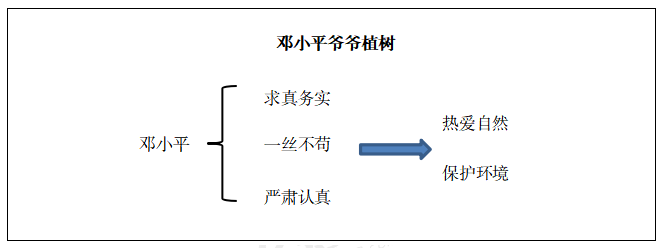 　　4.《彩色的梦》　　1、课文内容：　　我有一大把彩色的梦，　　有的长，有的圆，有的硬。　　他们躺在铅笔盒里聊天，　　一打开，就在白纸上跳蹦。　　脚尖滑过的地方，　　大块的草坪，绿了，　　大朵的野花，红了，　　大片的天空，蓝了，　　蓝——得——透——明!　　在葱郁的森林里，　　雪松们拉着手，　　请小鸟留下歌声。　　小屋的烟囱上，　　结一个苹果般的太阳，　　又大——又红!　　我的彩色铅笔，　　是大森林的精灵。　　我的彩色梦境，　　有水果香，有季节风，　　还有紫葡萄的叮咛，　　在溪水里流动……　　2.基本要求:　　(1)学生能正确、流利、有感情地朗读课文;　　( 2)了解各种各样的梦，体会梦的多彩之处;　　(3)设计合理的板书。　　【教学过程】　　(一)导入新课　　同学们看屏幕，这些离奇有趣色彩梦幻的图片，都是别人做的梦。你们昨晚有没有做梦?谁来讲讲你的梦?(分享完毕)同学们的梦可真有趣呀!那么今天让我们走进课文《彩色的梦》看看文中所说的彩色的梦是怎样的吧!【板书：彩色的梦】　　(二)整体感知　　1.初读课文，解决生字词。　　①借助拼音将课文读通顺，读流利。　　②对于不认识的字借助工具书和课本上标记的拼音认一认。　　③检查自学成果，老师屏幕出示生字词，学生朗读，解决共性问题。　　④找出文中的新词，联系上下文理解。　　2.再读课文，本文主要讲了什么内容?　　明确：作者描写了自己的一个充满生机、多彩的梦。　　(三)深入研读　　1.怎么理解“我有一大把彩色的梦，有的长，有的圆，有的硬”?　　明确：通过“一大把”“长、圆、硬”这些词可以看出作者所谓的彩色的梦，实际是指彩色的笔，“长、圆、硬”等词交代了彩笔的形状和质地。　　2.再一次有感情地朗读课文，边读边圈画出彩色铅笔都画了什么?　　明确：画了草坪、野花、天空、雪松、小鸟、小屋、水果、风、水流。　　3.试着用自己的话说一说彩色的梦里有什么?　　明确：大片绿色的草坪，上面点缀着大朵大朵鲜艳的花，蓝蓝的天空像透明的一般，偶尔飘过的云形态各异，有的像奔腾的骏马，有的像连绵的山;葱郁的森林里有雪松、小鸟、小屋、太阳等，鸟会唱歌，小屋的烟囱上有一个又大又红的像苹果一样的大太阳，微风轻拂，空气中飘着蔬菜瓜果的香甜气味。【板书：花红、草绿、森林】　　4.小组讨论交流，如果你有彩色铅笔，你会画出怎样的梦呢?有怎样的特点呢?　　明确：淡紫色的天空，偶尔飘过的云形态各异，天上的白云有的像小猫，有的像小狗，还有的像棉花糖。操场上，同学们有的跑步，有的跳绳，有的踢球。充满生机。【板书：充满生机】　　(四)拓展延伸　　这篇文章语言优美，你最喜欢文中哪句?试着仿照文中的句子说一说。　　明确：仿照第2小节：脚尖滑过的楼房，一排排楼房，高了;一条条河水，清了;一座座小山绿了，绿——得——醉——人!仿照第3小节：在蓝蓝的天空里，云朵们拉着手，请燕儿们留下歌声。白白的云朵上，藏着一颗鹅蛋黄一般的太阳，又大——又黄!　　(五)小结作业　　小结：有感情地朗读课文，结束课堂。　　作业：课下阅读其他儿童诗，并且积累一些相关的优美语句，摘抄在记录本上，与同学分享。【板书设计】略中学1.爱莲说

2.夜雨寄北
　　【5.15下午】敬请关注